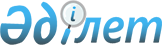 Б.Б.Атамқұловты Қазақстан Республикасының Малайзиядағы Төтенше және Өкілетті Елшісі қызметіне тағайындау туралыҚазақстан Республикасы Президентінің 2010 жылғы 5 мамырдағы № 982 Жарлығы

      Бейбіт Бәкірұлы Атамқұлов Қазақстан Республикасының Малайзиядағы Төтенше және Өкілетті Елшісі болып тағайындалсын.      Қазақстан Республикасының

      Президенті                                         Н. Назарбаев
					© 2012. Қазақстан Республикасы Әділет министрлігінің «Қазақстан Республикасының Заңнама және құқықтық ақпарат институты» ШЖҚ РМК
				